Конспект занятия по изобразительной деятельности «Золотая осень».Рисование  с элементами нетрадиционной техникиЦель: Учить детей использовать в работе картофельные штампы, знакомить с техникой рисования пальчиками, развить творческое воображение.Воспитывать эстетическое отношение к природе воспитывать эстетический вкус и аккуратность в выполнении работыПредшествующая работа: Наблюдение за осенней природой, рассматривание деревьев, разучивание стихов об осени, чтение художественных произведений. Рассматривание репродукции картины Левитана «Золотая осень», а также эскизов и иллюстраций с изображением различных деревьев осенью, сбор листьев на прогулке.Материалы: картофель, палитра с гуашью разных цветов, цветной картон.В.  Здравствуйте, ребята! Подскажите, а какое сейчас время года? (осень)Осень, осень, Приходи! Осень, осень, Погляди!
Листья желтые кружатся, Тихо на землю ложатся.
Солнце нас уже не греет, Ветер дует все сильнее,
К югу полетели птицы, Дождик к нам в окно стучится.
Шапки, куртки надеваем И ботинки обуваем
Знаем месяцы: Сентябрь, и Октябрь, и Ноябрь.Пальчиковая гимнастика "Осень"Ветер по лесу летал, Плавные, волнообразные движения ладонями. Ветер листики считал: Загибают по одному пальчику на обеих руках.Вот дубовый, Вот кленовый, Вот рябиновый резной, Вот с березки — золотой. Вот последний лист с осинки Ветер бросил на тропинку. Укладывают ладони на коленки. 
Сегодня я предлагаю вам самим стать волшебниками и нарисовать волшебную осеннюю картину. А почему волшебную? А потому, что рисовать мы будем необычным способом, и помогать нам в этом будет волшебный художник.Ребята, отгадайте, что у меня в руках? (показываю картофель)Правильно, а картофель это фрукт или овощ?А теперь, ребята, наш картофель превратится в художника и поможет нам нарисовать наши картины.(Объясняю детям порядок действий:  половинку картофеля опускаем в палитру с гуашью и осторожно отпечатываем на листе. Дорисовываем пальчиками ствол к получившейся кроне и способом примакивания пальчиков к бумаге дорисовываем опавшие листья.)Молодцы, ребята, вот какие красивые осенние картины у нас получились!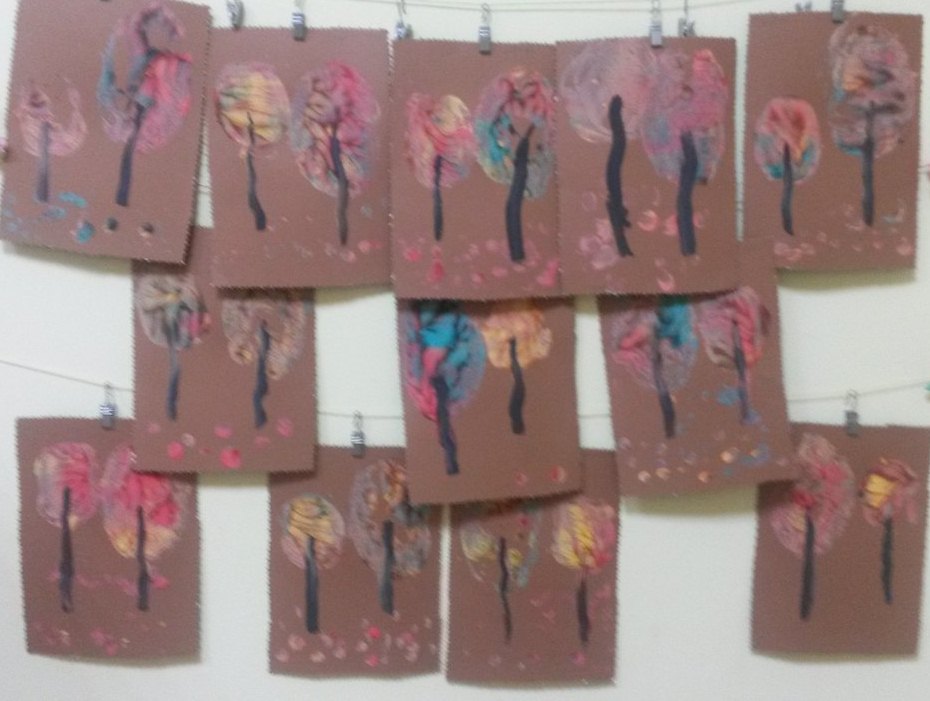 